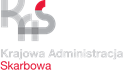 Urząd Skarbowy w Nisku, ul. 3 Maja 32B, 37-400 NiskoUrząd Skarbowy w Nisku, ul. 3 Maja 32B, 37-400 NiskoWNIOSEK O WYDANIE ZAŚWIADCZENIAZałącznik nr 1 do DECYZJI nr 3/2019 z dnia 01.04.2019r.WNIOSEK O WYDANIE ZAŚWIADCZENIAobowiązuje od 01.04.2019r.DANE PODATNIKA (WNIOSKODAWCY)DANE PODATNIKA (WNIOSKODAWCY)DANE PODATNIKA (WNIOSKODAWCY)DANE PODATNIKA (WNIOSKODAWCY)DANE PODATNIKA (WNIOSKODAWCY)DANE PODATNIKA (WNIOSKODAWCY)DANE PODATNIKA (WNIOSKODAWCY)DANE PODATNIKA (WNIOSKODAWCY)Imię i NazwiskoImię i NazwiskoImię i NazwiskoImię i NazwiskoImię i NazwiskoData wpływuData wpływuPESEL/NIPPESEL/NIPPESEL/NIPPESEL/NIPPESEL/NIPData wpływuData wpływuAdresNr  telefonu…………………………………………………………………………………AdresNr  telefonu…………………………………………………………………………………AdresNr  telefonu…………………………………………………………………………………AdresNr  telefonu…………………………………………………………………………………AdresNr  telefonu…………………………………………………………………………………Data wpływuData wpływuAdresNr  telefonu…………………………………………………………………………………AdresNr  telefonu…………………………………………………………………………………AdresNr  telefonu…………………………………………………………………………………AdresNr  telefonu…………………………………………………………………………………AdresNr  telefonu…………………………………………………………………………………Data wpływuData wpływuAdresNr  telefonu…………………………………………………………………………………AdresNr  telefonu…………………………………………………………………………………AdresNr  telefonu…………………………………………………………………………………AdresNr  telefonu…………………………………………………………………………………AdresNr  telefonu…………………………………………………………………………………Data wpływuData wpływuDANE WSPÓŁMAŁŻONKA *DANE WSPÓŁMAŁŻONKA *DANE WSPÓŁMAŁŻONKA *DANE WSPÓŁMAŁŻONKA *DANE WSPÓŁMAŁŻONKA *DANE WSPÓŁMAŁŻONKA *Data wpływuData wpływuImię i NazwiskoImię i NazwiskoImię i NazwiskoImię i NazwiskoImię i NazwiskoData wpływuData wpływuPESEL/NIPPESEL/NIPPESEL/NIPPESEL/NIPPESEL/NIPData wpływuData wpływuAdresNr telefonu………………………………………………………………………………….AdresNr telefonu………………………………………………………………………………….AdresNr telefonu………………………………………………………………………………….AdresNr telefonu………………………………………………………………………………….AdresNr telefonu………………………………………………………………………………….Data wpływuData wpływuAdresNr telefonu………………………………………………………………………………….AdresNr telefonu………………………………………………………………………………….AdresNr telefonu………………………………………………………………………………….AdresNr telefonu………………………………………………………………………………….AdresNr telefonu………………………………………………………………………………….Data wpływuData wpływu*wypełnić tylko w przypadku łącznego opodatkowania i żądania zaświadczenia o wspólnych dochodach*wypełnić tylko w przypadku łącznego opodatkowania i żądania zaświadczenia o wspólnych dochodach*wypełnić tylko w przypadku łącznego opodatkowania i żądania zaświadczenia o wspólnych dochodach*wypełnić tylko w przypadku łącznego opodatkowania i żądania zaświadczenia o wspólnych dochodach*wypełnić tylko w przypadku łącznego opodatkowania i żądania zaświadczenia o wspólnych dochodach*wypełnić tylko w przypadku łącznego opodatkowania i żądania zaświadczenia o wspólnych dochodach*wypełnić tylko w przypadku łącznego opodatkowania i żądania zaświadczenia o wspólnych dochodach*wypełnić tylko w przypadku łącznego opodatkowania i żądania zaświadczenia o wspólnych dochodachPROSZĘ O WYDANIE ZAŚWIADCZENIA (zakreślić właściwy kwadrat):PROSZĘ O WYDANIE ZAŚWIADCZENIA (zakreślić właściwy kwadrat):PROSZĘ O WYDANIE ZAŚWIADCZENIA (zakreślić właściwy kwadrat):PROSZĘ O WYDANIE ZAŚWIADCZENIA (zakreślić właściwy kwadrat):PROSZĘ O WYDANIE ZAŚWIADCZENIA (zakreślić właściwy kwadrat):PROSZĘ O WYDANIE ZAŚWIADCZENIA (zakreślić właściwy kwadrat):PROSZĘ O WYDANIE ZAŚWIADCZENIA (zakreślić właściwy kwadrat):PROSZĘ O WYDANIE ZAŚWIADCZENIA (zakreślić właściwy kwadrat):o dochodzie, podatku należnym, wysokości składek na ubezpieczenia społeczne o przychodzie, należnym ryczałcie                              o dochodzie, podatku należnym, wysokości składek na ubezpieczenia społeczne o przychodzie, należnym ryczałcie                              o prowadzeniu/nieprowadzeniu/okresie prowadzenia** działalności gospodarczejo formie opodatkowania o obrotachinne……………………………………………………   za okres ………………. w ilości ……………… egz.o prowadzeniu/nieprowadzeniu/okresie prowadzenia** działalności gospodarczejo formie opodatkowania o obrotachinne……………………………………………………   za okres ………………. w ilości ……………… egz.o prowadzeniu/nieprowadzeniu/okresie prowadzenia** działalności gospodarczejo formie opodatkowania o obrotachinne……………………………………………………   za okres ………………. w ilości ……………… egz.o prowadzeniu/nieprowadzeniu/okresie prowadzenia** działalności gospodarczejo formie opodatkowania o obrotachinne……………………………………………………   za okres ………………. w ilości ……………… egz.ZAŚWIADCZENIE ZOSTANIE PRZEDŁOŻONE W:ZAŚWIADCZENIE ZOSTANIE PRZEDŁOŻONE W:ZAŚWIADCZENIE ZOSTANIE PRZEDŁOŻONE W:ZAŚWIADCZENIE ZOSTANIE PRZEDŁOŻONE W:ZAŚWIADCZENIE ZOSTANIE PRZEDŁOŻONE W:ZAŚWIADCZENIE ZOSTANIE PRZEDŁOŻONE W:ZAŚWIADCZENIE ZOSTANIE PRZEDŁOŻONE W:ZAŚWIADCZENIE ZOSTANIE PRZEDŁOŻONE W:   □ ośrodku pomocy społecznej     □ KRUS        □ ZUS        □ banku        □ szkole           □ uczelni     □ inne …………………………………………………………………………………             □ ośrodku pomocy społecznej     □ KRUS        □ ZUS        □ banku        □ szkole           □ uczelni     □ inne …………………………………………………………………………………             □ ośrodku pomocy społecznej     □ KRUS        □ ZUS        □ banku        □ szkole           □ uczelni     □ inne …………………………………………………………………………………             □ ośrodku pomocy społecznej     □ KRUS        □ ZUS        □ banku        □ szkole           □ uczelni     □ inne …………………………………………………………………………………             □ ośrodku pomocy społecznej     □ KRUS        □ ZUS        □ banku        □ szkole           □ uczelni     □ inne …………………………………………………………………………………             □ ośrodku pomocy społecznej     □ KRUS        □ ZUS        □ banku        □ szkole           □ uczelni     □ inne …………………………………………………………………………………             □ ośrodku pomocy społecznej     □ KRUS        □ ZUS        □ banku        □ szkole           □ uczelni     □ inne …………………………………………………………………………………          W CELU UZYSKANIA:W CELU UZYSKANIA:W CELU UZYSKANIA:W CELU UZYSKANIA:W CELU UZYSKANIA:W CELU UZYSKANIA:W CELU UZYSKANIA:W CELU UZYSKANIA:   □ świadczenia z funduszu      alimentacyjnego    □ świadczenia z funduszu      alimentacyjnego      □ kredytu		     □ kredytu studenckiego                □     □ kredytu		     □ kredytu studenckiego                □     □ kredytu		     □ kredytu studenckiego                □     □ kredytu		     □ kredytu studenckiego                □□ miejsca w akademiku□ stypendium socjalnego                                                  □ inne ……………………………………………………………                                                  □ inne ……………………………………………………………                                                  □ inne ……………………………………………………………                                                  □ inne ……………………………………………………………                                                  □ inne ……………………………………………………………                                                  □ inne ……………………………………………………………                                                  □ inne ……………………………………………………………Zeznani podatkowe za rok  ……………………….. zostało złożone  w Urzędzie Skarbowym w ………………………………………………………………………………………………..…….* wypełnić w przypadku złożenia zeznania podatkowego w innym Urzędzie SkarbowymZeznani podatkowe za rok  ……………………….. zostało złożone  w Urzędzie Skarbowym w ………………………………………………………………………………………………..…….* wypełnić w przypadku złożenia zeznania podatkowego w innym Urzędzie SkarbowymZeznani podatkowe za rok  ……………………….. zostało złożone  w Urzędzie Skarbowym w ………………………………………………………………………………………………..…….* wypełnić w przypadku złożenia zeznania podatkowego w innym Urzędzie SkarbowymZeznani podatkowe za rok  ……………………….. zostało złożone  w Urzędzie Skarbowym w ………………………………………………………………………………………………..…….* wypełnić w przypadku złożenia zeznania podatkowego w innym Urzędzie SkarbowymZeznani podatkowe za rok  ……………………….. zostało złożone  w Urzędzie Skarbowym w ………………………………………………………………………………………………..…….* wypełnić w przypadku złożenia zeznania podatkowego w innym Urzędzie SkarbowymZeznani podatkowe za rok  ……………………….. zostało złożone  w Urzędzie Skarbowym w ………………………………………………………………………………………………..…….* wypełnić w przypadku złożenia zeznania podatkowego w innym Urzędzie SkarbowymZeznani podatkowe za rok  ……………………….. zostało złożone  w Urzędzie Skarbowym w ………………………………………………………………………………………………..…….* wypełnić w przypadku złożenia zeznania podatkowego w innym Urzędzie SkarbowymPO ODBÓR ZAŚWIADCZENIA NALEŻY ZGŁASZAĆ SIĘ Z WŁASNYM DOWODEM OSOBISTYMPO ODBÓR ZAŚWIADCZENIA NALEŻY ZGŁASZAĆ SIĘ Z WŁASNYM DOWODEM OSOBISTYMPO ODBÓR ZAŚWIADCZENIA NALEŻY ZGŁASZAĆ SIĘ Z WŁASNYM DOWODEM OSOBISTYMPO ODBÓR ZAŚWIADCZENIA NALEŻY ZGŁASZAĆ SIĘ Z WŁASNYM DOWODEM OSOBISTYMCZYTELNY PODPIS (imię i nazwisko) osoby ubiegającej się                            o zaświadczenie………………………………………………………………………CZYTELNY PODPIS (imię i nazwisko) osoby ubiegającej się                            o zaświadczenie………………………………………………………………………CZYTELNY PODPIS (imię i nazwisko) osoby ubiegającej się                            o zaświadczenie………………………………………………………………………**niepotrzebne skreślić**niepotrzebne skreślić**niepotrzebne skreślić**niepotrzebne skreślić**niepotrzebne skreślić**niepotrzebne skreślić**niepotrzebne skreślić**niepotrzebne skreślić